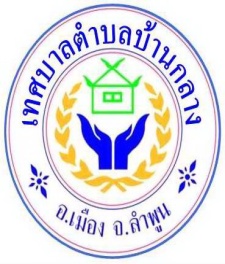 แบบฟอร์มโครงการ จากแผนพัฒนาท้องถิ่น (พ.ศ. 2561 – 2564)เพื่อใช้ประกอบการจัดทำงบประมาณรายจ่ายประจำปีงบประมาณ พ.ศ. 2563ของเทศบาลตำบลบ้านกลาง*******************************************************************************ชื่อโครงการ   :   ……………………………………………………………………………………………………………………………………..  วงเงินงบประมาณ :   จำนวน...........................บาท (..............................................................................................)หน่วยดำเนินการ :   ส่วนราชการ/กอง................................................................เทศบาลตำบลบ้านกลาง 	ผู้รับผิดชอบ  : 1.ชื่อ/สกุล...............................................ตำแหน่ง ............................................................  2.ชื่อ/สกุล...............................................ตำแหน่ง ............................................................  1. ข้อมูลแผนพัฒนาท้องถิ่น 	เป็นไปตามแผนพัฒนาององค์กรปกครองส่วนท้องถิ่น (พ.ศ. 2561 – 2564) เพิ่มเติม/เปลี่ยนแปลงครั้งที่ ....................หน้าที่.................ลำดับที่.................... อำนาจหน้าที่การดำเนินการเป็นไปตาม (ระบุกฎหมาย ระเบียบ หรือหนังสือสั่งการที่เป็นฐานอำนาจในการนำมาตั้งงบประมาณ) ……………………….…………………………………………………………………………………………………………………………………………….………………………………………………………………………………………………………………………………………………………………………………..หลักการและเหตุผล	...........................................................................................................................................................................................................................................................................................................................................................................................................................................................................................................................................................................................................................................................................................................................................................................................................................................................................................................................................................................วัตถุประสงค์............................................................................................................................................................................................................................................................................................................................................................................................................................................................................................................................................................................................................................................................................................................................................................................................................................................................................................................................................................................วิธีดำเนินการ.............................................................................................................................................................................................................................................................................................................................................................................................................................................................................................................................................................................................................................................................................................................................................................................................................................................................................................................................................................................หน่วยงานที่ร่วมดำเนินการ.............................................................................................................................................................................................................................................................................................................................................................................................................................................................................................................................................................................................................................................................................................................................................................................................................................................................................................................................................................................งบประมาณ.............................................................................................................................................................................................................................................................................................................................................................................................................................................................................................................................................................................................................................................................................................................................................................................................................................................................................................................................................................................การประเมินผล.............................................................................................................................................................................................................................................................................................................................................................................................................................................................................................................................................................................................................................................................................................................................................................................................................................................................................................................................................................................ผลที่คาดว่าจะได้รับ............................................................................................................................................................................................................................................................................................................................................................................................................................................................................................................................................................................... ..............................................................................................................................................................................................................................................................................................................................................................................................